                                                                      ЗАТВЕРДЖУЮ                                                             Завідувач ЗДО № 32 «Ластівка»                                                              ________________С.О. АзанієваМеню«09» грудня 2020р.СніданокОбідПолуденок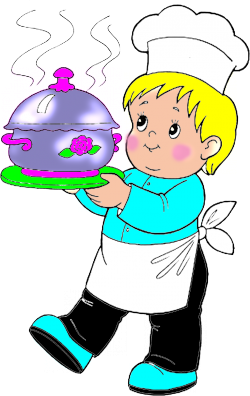 Назва стравияслаясласадсадТюфтеля рибна в сметанно-томатному соусі62627878Огірок салатний24242828Масло5555Батон29293434Чай150150180180Назва стравияслаясласадсадСуп з макаронами150150200200Картопляні зрази з м’ясом курки140175 Хліб2345Компот із сухофруктів150150180180Назва стравияслаясласадсадОладки з повидлом59/1077/10Кавовий напій з молоком180208